ATIVIDADE PARA CASA EDUCAÇÃO INFANTIL.CONTEÚDO PEDAGÓGICO.MATERNAL II (DÉCIMA PRIMEIRA SEMANA).OBJETIVOS:As atividades propostas têm como objetivo estimular o desenvolvimento integral das crianças trabalhando o cognitivo, físico e socioemocional a fim de proporcionar também uma maior interação entre a família.ROTINA DIÁRIA:1º-Leitura/ conversa sobre os combinados e regras; 2º-Roda de conversa:Comece falando informalmente sobre assuntos do cotidiano ou curiosidades pessoais a criança. A ideia é aproximar os pais do objeto do conhecimento em si - no caso, a própria conversa. Exemplos: como foi seu dia, falar sobre os membros da família, amiguinhos da escola, escolha do nome da criança, falar sobre a cidade etc.3º- Cantigas de Roda:A musicalização com as cantigas de roda pode ser feita pelos pais/responsáveis resgatando as músicas que conhecem de sua infância ou por intermédio do uso de recursos digitais como CDs, DVDs ou vídeos:Link de sugestão: https://www.youtube.com/watch?v=V8JU4Q7hKe8}4º- Faça a Leitura diária do Alfabeto e dos números com as crianças:5º Realização das atividades pedagógicas: 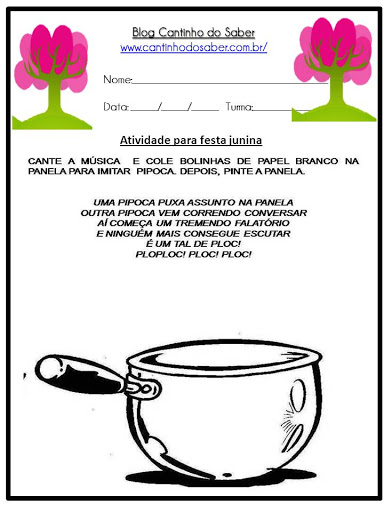 Orientação:Pintar o balão com giz de cera. 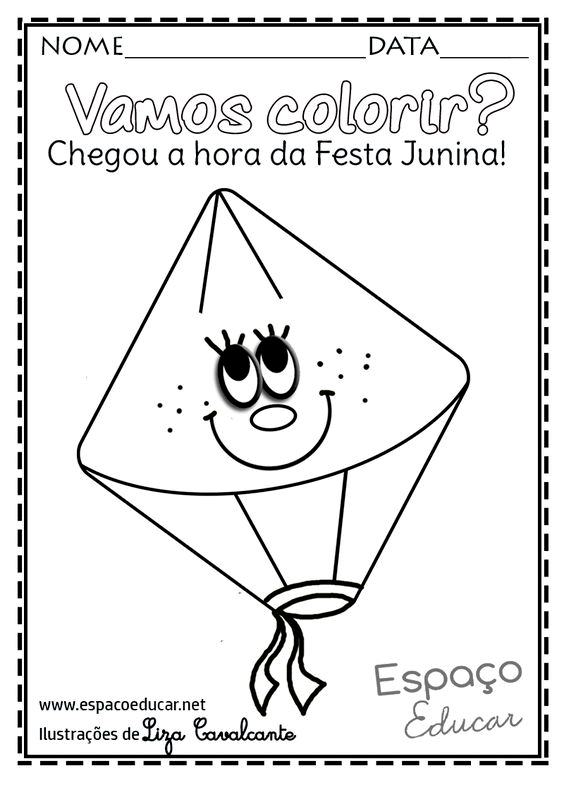 Vamos fazer arte?Colocar tinta guache amarela e vermelha  na mão da criança e carimbar a folha formando o fogo. Para   os troncos,  misturar as cores vermelho, azul  e amarelo, para fazer a cor marrom e pintar os troncos.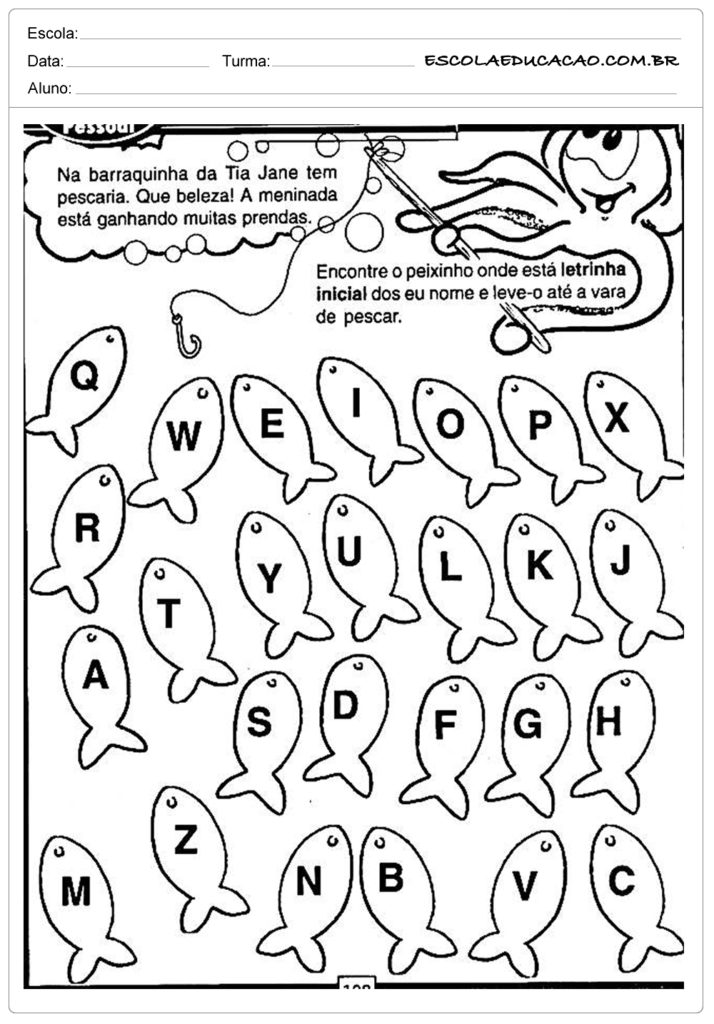 Atividades lúdicas:Recadinho das educadoras:
Querida criança! Logo tudo isso vai passar e estaremos juntos novamente. Saudades de vocês. ❤ NOME:DATA:PROFESSORA:Escola:NOME:DATA:PROFESSORA:Escola:NOME:DATA:PROFESSORA:Escola:modelo : 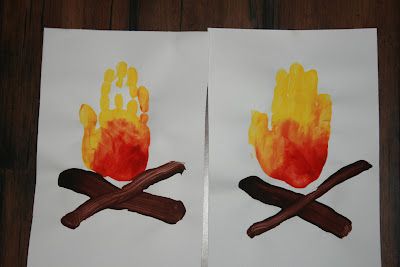 modelo : modelo : modelo : NOME:DATA:PROFESSORA:Escola: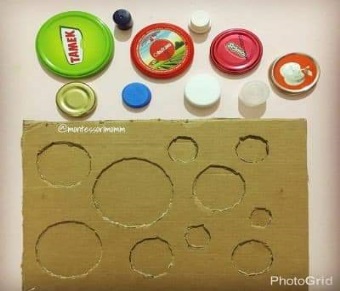 Material :Papelão;Várias tampas de tamanhos diferentes;Riscar no papelão para a criança encaixar o tamanho certo;Fazer conforme a imagem.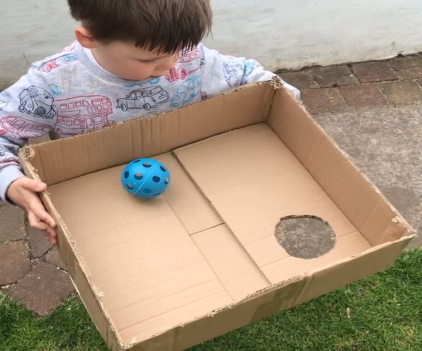 Materiais:Caixa de papelão;Bolinha;Tesoura;Pegue a caixa, faça um buraco do tamanho da bolinha onde desejar e deixe a criança movimentar a caixa fazendo com que a bolinha passe pelo buraco.